VSTUPNÍ ČÁSTNázev komplexní úlohy/projektuJednoduché programování PLC automatůKód úlohy26-u-4/AA58Využitelnost komplexní úlohyKategorie dosaženého vzděláníL0 (EQF úroveň 4)Skupiny oborů26 - Elektrotechnika, telekomunikační a výpočetní technikaVazba na vzdělávací modul(y)Programování PLC automatů ŠkolaStřední odborné učiliště elektrotechnické, Plzeň, Vejprnická 56, Vejprnická, PlzeňKlíčové kompetenceDatum vytvoření23. 02. 2019 19:56Délka/časová náročnost - Odborné vzdělávání24Délka/časová náročnost - Všeobecné vzděláváníPoznámka k délce úlohyRočník(y)3. ročníkŘešení úlohyindividuálníCharakteristika/anotaceCílem komplexní úlohy je prohloubení míry osvojení znalostí a dovedností žáků v problematice bezpečnostních rizik v oblasti programování PLC automatů v průmyslové automatizaci, vyhlášky č. 50/1978 Sb. Českého úřadu bezpečnosti práce a Českého báňského úřadu o odborné způsobilosti v elektrotechnice, dále v oblasti další platné legislativy, první pomocí při úrazu elektrickým proudem, praktického zapojování PLC automatů a odlaďování programů na cvičných pomůckách ve spojení se senzory pracujících na různých principech a výstupními prvky, jako jsou například stykače a signalizace stavů daných výstupů. V rámci řešení komplexní úlohy žáci cvičně naprogramují PLC automat, navrhnou elektrické schéma, poté úlohu realizují a následně program odladí.JÁDRO ÚLOHYOčekávané výsledky učeníŽák:orientuje se v oblasti základních rizik pří práci s PLC automaty s vzhledem použití v průmyslové automatizaci;prokáže porozumění legislativě a jejím praktickým dopadům do samotného procesu praktického používání PLC automatů;používá základní terminologií a postupy při práci s PLC automaty;využívá vhodné instrukce pro programování určitých konkrétních úkolů v průmyslové automatizaci;připraví pracoviště a zapojí PLC automat vhodným způsobem dle zadání úlohy;provádí samotné odlaďování programu s ohledem na dodržování principů bezpečnosti při práci na elektrickém zařízení;vyhodnotí realizovanou úlohu a posoudí vhodnost použitých instrukcí vzhledem zadání úlohy.Specifikace hlavních učebních činností žáků/aktivit projektu vč. doporučeného časového rozvrhu- poučení o bezpečnosti práce s důrazem na práci s PLC automaty a na práci s bezpečným napětím; seznámení se zadáním úlohy – 180 minut;- programování PLC automatu; vypracování vývojového diagramu, rozvaha použitých určitých konkrétních instrukcí – 240 minut;- programování PLC automatu; vypracování programu – 240 minut;- nahrání programu do PLC automatu; odzkoušení jednotlivých částí stroje, snímačů a výstupních prvků – 480 minut;- postupné odlaďování programu v součinnosti tvorby programu a oživování celé úlohy – 780 minut.Metodická doporučeníKomplexní úloha může být využita v rámci předmětu praktického vyučování.Na úloze pracuje žák samostatně.Způsob realizaceteoreticko-praktická, v odborné učebněPomůcky- Analogové měřicí přístroje, multimetr;- počítač s příslušným software;- manuál pro použitý typ PLC automatu;- běžné nářadí pro práci s elektromateriálem;- PLC automat.VÝSTUPNÍ ČÁSTPopis a kvantifikace všech plánovaných výstupů- Správné a bezpečné zapojení přístrojů;- správný vytvořený vývojový diagram;- správné zpracování naměřených hodnot, postupů;- správné nastavení snímačů;- správné odladění programu.Kritéria hodnoceníProspěl na výborný:- bezchybná funkce celého pracoviště;- bezchybné nastavení senzorů;- bezchybné používání správných instrukcí programu.Prospěl na chvalitebný:- bezchybná funkce celého pracoviště;- bezchybné nastavení senzorů;- drobné závady při tvorbě programů, nevhodné použití instrukcí programu a podobně.Prospěl na dobrý:- pracoviště je funkční, ale neodpovídá přesně zadání, drobné chyby funkce pracoviště;- nevhodně nastavené senzory;- chyby při tvorbě programu.Prospěl na dostatečný:- pracoviště je funkční z více než poloviny kroků vývojového diagramu, ale není kompletní;- program pro dané pracoviště není kompletně vypracován.Neprospěl:- pracoviště je nefunkční s více než poloviny kroků vývojového programu;- hrubé nedostatky při tvorbě programu;- nedostatečné mechanické nastavení pracoviště.Žák musí splnit všechna kritéria na STEJNÉ ÚROVNI. Při neshodě se počítá známka dle počtu kritérií nižšího stupně.Doporučená literatura- Skripta SOUE, Průmyslová automatizace PLC automat S7/200- Skripta SOUE Senzorika- manuály výrobců PLC automatůPoznámkyObsahové upřesněníOV RVP - Odborné vzdělávání ve vztahu k RVPPřílohyOdborny-vycvik_Jednoduche-programovani-PLC-automatu.docxDokumentace_Prvni-pomoc-pri-urazu-elektrickym-proudem.pdfMateriál vznikl v rámci projektu Modernizace odborného vzdělávání (MOV), který byl spolufinancován z Evropských strukturálních a investičních fondů a jehož realizaci zajišťoval Národní pedagogický institut České republiky. Autorem materiálu a všech jeho částí, není-li uvedeno jinak, je Bohumír Sobotka. Creative Commons CC BY SA 4.0 – Uveďte původ – Zachovejte licenci 4.0 Mezinárodní.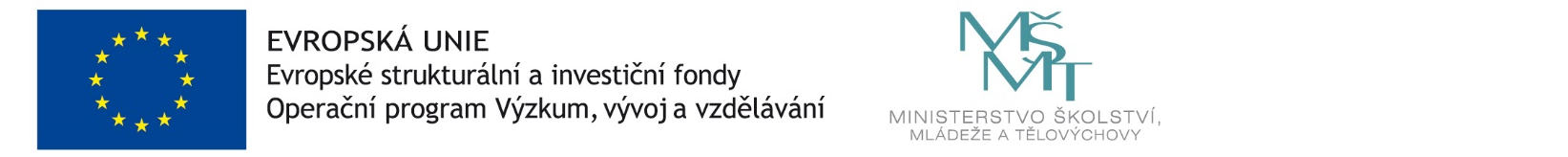 